Speeldag 6  : Zondag 11 oktober 2020 – 15h00
LINDEBOYS SPORTING LEUT – SV BREUGEL  1 - 1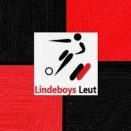 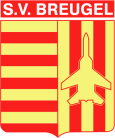 Wedstrijdverslag  : 
De eerste verre verplaatsing van dit seizoen was een feit en dan ook nog eens naar de leider in het klassement .  LS Leut is op dit moment de verrassing van de competitie in 4A en had dit seizoen nog niet verloren. Het beloofde een zeer spannende match te worden. 
Met het afhaken van Raf Theunissen en Sven Droeshout was het toch even puzzelen voor de basiself, maar de trainersstaf had er alle vertrouwen in dat er zeker iets te rapen viel in Maasmechelen.Leut begon met zeer veel druk naar voren en het spel speelde  zich vaak af op de helft van SVB. Met enkele kleine counteraanvallen  kon Breugel toch langzaamaan het neus aan het venster steken. De eerste echt mooi uitgespeelde kans voor Breugel zorgde al meteen voor de 0-1.  Kevin Teirlinck zag zijn eerste poging nog gepareerd door de thuisdoelman.  Maar bij de daaropvolgende hoekschop had bij wel prijs. De bal kwam voor zijn voeten en hij schoot die vervolgens door een pak van spelers ,en per ongeluk via de knie van Niels Lemmens, belandde de bal in doel. Leut bleef niet bij de pakken zitten en ging vol voor de gelijkmaker, maar de efficiëntie bij de thuisploeg ontbrak. SVB moest het voornamelijk van de tegenaanval hebben en in de laatste 10 minuten van de eerste helft konden ze  genoeg met 2 snedige counters de voorsprong niet verdubbelen. Eerst legde Kevin Teirlinck de bal mooi klaar voor de inlopende Kevin Buschgens, die zijn doelpoging voorlangs zag gaan. Wat later maakte Kevin Teirlinck zelf de actie, maar de keeper hield de bal uit de korte hoek
Beide teams gingen rusten met een 0 – 1 stand.Hetzelfde spelbeeld in de tweede helft. Waarbij Leut bleef drukken, maar SVB met man en macht het doel verdedigde. De duels werden feller en Lindeboys Leut begon wanhopig te worden, want de bal wilde er maar niet in. SVB bleef azen op de tegenaanval, maar ook langs hun kant lukte het niet. 
Eén van de weinige echte kansen die Breugel nog kreeg kwam van de voet van Pieter Van Nerum. Echter zijn doelpoging werd door de doelman mooi uit de winkelhaak gehaald. De slotminuten gingen in en die bleven maar duren, waardoor Leut de kansen bleef krijgen om toch die gelijkmaker binnen te trappen. Bij een laatste corner ging de thuisdoelman zelfs mee, maar zonder succes.  SVB kon de bal weer op de helft van Leut houden, maar in plaats van de bal in de hoek bij te houden werd er toch geprobeerd om voor de 2 – 0 te gaan.  Leut ontfutselde de bal en mocht nog één keer de aanval inzetten.  De doelpoging die volgde belandde nog op de doellad, maar de rebound ging er uiteindelijk toch, nog ongelukking voor Breugel ,binnen.
Het was dus uiteindelijk een felbevochten punt voor beide teams.
Opstelling: Matthias Scheelen, Niels Lemmens (76’), Martijn Geens (28’), Niels Winters, Lennert Diepvens, Kevin Buschgens, Rob Hoydongs, Kevin Teirlinck (63’), Pieter Van Nerum, Dimitri Grégoir, Pieter BloemenWisselspelers: Nicholas Scheelen (76’), Mikey Prinsen (21’)), Björn Nijssen (63’), Bram Luyckx
Doelpunten  : 1 – 0 Niels Lemmens (10’), 1 – 1 ((95’) 
Gele kaart  : Pieter Bloemen, Mikey PrinsenRode kaart  :  -
Scheidsrechter  : Kristof HulsTrainer: Jürgen Corstjens (T1), Maarten Jongeneelen (T2), Ronny Nijssen (T3)Afgevaardigde: Guido WienenVerzorger: Johan Scheelen
Toeschouwers : 70
Speeldag 5  : Zaterdag 3 oktober 2020 – 19h30
SV BREUGEL – FC PAAL TERVANT B 5 - 1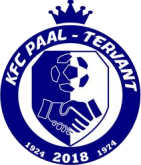 Wedstrijdverslag  : 
Deze zaterdagavond ontving SV Breugel de laatste in de stand, FC Paal-Tervant B.  De bezoekers waren niet opgewassen tegen een sterk Breugel.

SVB trok de wedstrijd meteen naar zich toe en was niet van plan zich te laten verrassen door deze jonge garde van Paal-Tervant.  Na een 20 minuten spelen was het spits Pieter Van Nerum die een eerste gaatje vond in de verdediging van de bezoekers.  Met een lobje over de doelman legde hij de 1 – 0  in de netten.  Breugel had de wedstrijd onder controle, maar toch was het ook even opletten aan de andere kant, een laag getrapte hoekschop ging voorbij alles en iedereen en ging vervolgens aan de tweede paal langs het doel.  Wat later legde de ref de bal op de stip toen Pieter Van Nerum door de doelman werd neergemaaid binnen de 16. De strafschop was dus het logische gevolg.  Specialist Martijn Geens knalde de 11-meter binnen (2 – 0). Breugel probeerde nog voor de rust de match in een beslissende plooi te leggen en toen in minuut 40 Pieter Bloemen met een afstandschot de 3 – 0 op het scorebord bracht, was die opdracht geslaagd.
In de tweede helft eenzelfde spelbeeld, een dominant Breugel liet de tegenstrever achter de bal aanhollen.  Kevin Teirlinck kreeg al vroeg in deze tweede 45 minuten een doelrijpe mogelijkheid toen hij één op één kwam met de bezoekende doelman. Maar de doelman hield hem uiteindelijk van een doelpunt.  Maar dit was slecht uitstel, want in minuut 63 was het dan wel raak.  Een aanval opgezet door Kevin Teirlinck, kwam na mooi samenspel tussen Raf Theunissen en Pieter Van Nerum terug bij laatste genoemde, die vervolgens de doelman te grazen nam  (4 – 0).  In minuut 60 stond de sterk spelende Raf Theunissen zelf aan het kanon en krulde de bal netje buiten bereik van de doelman tegen de doelnetten (5 – 0).  De match was gespeeld en het was nu de taak voor SVB om geconcentreerd de wedstrijd uit te spelen. Een kwartier voor tijd kon Paal-Tervant toch profiteren van concentratie verlies bij de spelers van SVB, om daarna de eerredder binnen te trappen (5 – 1).  
Breugel kwam verder niet meer in de problemen en speelde de wedstrijd uit zonder noemenswaardige problemen.  Eén minpuntje, Jarno Verberne moest de wedstrijd staken met een vervelende blessure en mogelijk zullen we hem een paar weken moeten missen.
Opstelling: Matthias Scheelen, Martijn Geens, Niels Winters, Kevin Buschgens, Jarno Verberne (61’), Raf Theunissen, Jordy Theunis, Kevin Teirlinck (76’), Pieter Van Nerum (72’), Dimitri Grégoir, Pieter BloemenWisselspelers: Niels Lemmens (61’), Sven Droeshout (72’), Mikey Prinsen (76’), Jonas Theunis
Doelpunten  : 1 – 0 Pieter Van Nerum (22’), 2 – 0 Martijn Geens (27’), 3 – 0 Pieter Bloemen (40’), 4 – 0 Pieter Van Nerum (63’), 5 – 0 Raf Theunissen (66’), 5 – 1 (75’)
Gele kaart  : Jordy Theunis
Rode kaart  :  -
Scheidsrechter  : Diego DaniëlsTrainer: Jürgen Corstjens (T1), Maarten Jongeneelen (T2), Ronny Nijssen (T3)Afgevaardigde: Guido WienenVerzorger: Johan Scheelen
Toeschouwers : 100
Speeldag 4  : Zondag 27 september 2020 – 15h00
WATERLOOS-VOORSHOVEN VV - SV BREUGEL 0 - 0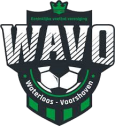 Wedstrijdverslag  : 
Op een koude zondagmiddag gaven onze mannen van de eerste ploeg de pas gefusioneerde club WaVo partij op hun velden in Waterloos.  Eén van de ploegen die voorafgaand aan het seizoen bij de schaduwfavorieten hoorde voor het kampioenschap.  De match begint enorm gretig langs de kant van SV Breugel en geel-rood had al na 10 seconden  op voorsprong kunnen komen. Een lange pas van Martijn Geens kwam in de voeten van Sven Droeshout, die daarna de bal mooi voor doel bracht maar spits Pieter Van Nerum was ongelukkig in de afwerking.   Breugel bleef hoog druk zetten en kon nog enkele kansen via Pieter Van Nerum en Kevin Teirlinck forceren, maar de bal wilde er niet in. Aan de overkant had SVB geluk dat een kopbal van WaVo van de lijn werd gekeerd. Het ging goed op en af en beide ploegen lieten bij momenten mooi voetbal zien.  Toch had  Breugel lichtjes het overwicht.  Een rechtstreekse vrije trap van Kevin Buschgens waaide richting winkelhaak, maar de keeper stond paraat. WaVo kon via enkele counteraanvallen tegenprikken, maar de solide verdediging  van Breugel stond  als een blok en  met een attente Matthias Scheelen daarachter. De teams gingen rusten met 0-0 stand.In de tweede helft hetzelfde spelbeeld. Breugel die de kansen bijeen kon voetballen, maar toch te vaak slordig omging met het balbezit. Kansen volgen nu langs beide kanten en doelman Matthias Scheelen moet Breugel toch enkele malen recht houden. De scheidsrechter had de wedstrijd ondertussen echter niet meer in handen en er volgen enkele opstootjes. Zo stuurde Sven Droeshout  met een lobbal over de verdediging Pieter Van Erum alleen weg richting doel. Een thuisverdediger hield echter de bal zeer bewust tegen met de hand. De ref besliste slechts geel te geven.  Het laatste kwartier ging in en het was gewoon een kwestie van wie scoorde, die won. Jammer genoeg ging SVB te slordig om met de ruimte die ze in het middenveld kregen en de scherpte voor doel ontbrak om toch dat goaltje te maken.  Pieter Van Nerum , Sven Droeshout, Jonas Theunis en Keven Teirlinck kregen allemaal een doelpoging binnen de zestien meter, maar de thuisdoelman zat er telkens goed tussen.  De wedstrijd eidigde uiteindelijk waarmee ze begon: 0 – 0.

Opstelling: Matthias Scheelen, Niels Lemmens, Martijn Geens (46’),, Niels Winters, Sven Droeshout, Kevin Buschgens, Raf Theunissen, Kevin Teirlinck (68’), Pieter Van Nerum (80’), Dimitri Grégoir (53’), Pieter BloemenWisselspelers: Lennert Diepvens (53’), Arthur Wils, Björn Nijssen (68’), Jonas Theunis (46’)
Doelpunten  : -
Gele kaart  :  Niels Winters, Pieter Van Nerum, Niels Lemmens
Rode kaart  : -
Trainer: Jürgen Corstjens (T1), Maarten Jongeneelen (T2), Ronny Nijssen (T3)
Afgevaardigde: Guido Wienen
Verzorger: Johan Scheelen
Scheidsrechter  : Joeri Koolen
Toeschouwers: 75Speeldag 3  : Zaterdag 19 september 2020 – 19h30
SV BREUGEL  - GT LOMMEL KOLONIE 0 - 3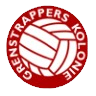 Wedstrijdverslag  : 
Deze zaterdagavond moest SV Breugel de wet van de sterkste ondergaan.  

In de eerste 10 minuten was het voor beide teams wat aftasten. Naarmate de minuten daarna vorderde waren het de bezoekers die de wedstrijd steeds meer naar  zich toe trokken.  Een eerste waarschuwing voor Breugel was een kopbal die recht in de handen van de Breugelse doelman belandde. Op het half uur was het wel raak voor de bezoekers. Een schot van net buiten de grote rechthoek recht op doelman Matthias Scheelen liet hij jammer genoeg door de handen glippen en de bal hing in de doelnetten.  Erg sneu voor Matthias, maar foutjes van een doelman worden meestal genadeloos afgestraft. (0 – 1).  Breugel had het moeilijk op recht te krabbelen en kreeg maar geen greep op de tegenstander, die erg volwassen speelde. Breugel van zijn kan ging te slordig om met balbezit en kreeg geen kansen bij elkaar gevoetbald in deze eerste 45 minuten. 0 – 1 aan de rust.
Hopelijk zou de rust, net als vorige speeldag, soelaas brengen. Maar helaas konden de mannen van Breugel deze avond de wedstrijd niet doen kantelen.  Op het uur konden de Grenstrappers de score verdubbelen.  Na een goede aanval langs de flank werd vervolgens de volledig vrijstaande man gevonden aan de tweede paal, die de bal in de verste hoek binnentrapte (0 – 2).  Buiten een doelpoging van Pieter Van Nerem dat een half metertje over de doellat verdween en een afstandsschot op een stilstaande fase van Martijn Geens, dat uit doel werd geranseld door de bezoekende doelman, kwam SVB niet. Ondertussen viel er ook nog een bal op de doellat voor Lommel Kolonie. Vijf minuten voor tijd moest SVB ook nog verder met 10 man na een fout van Jordy Theunis binnen de 16.  De penalty die er nog bovenop kwam, werd foutloos binnengetrapt (0 – 3).   

Breugel bleef dus met lege handen achter deze speeldag. Maar volgende week een nieuwe kans en dan staat de eerste uitwedstrijd op het programma. De nieuwe fusieclub Waterloos-Voorshoven is de tegenstander.
Opstelling: Matthias Scheelen, Niels Lemmens, Martijn Geens, Niels Winters, Sven Droeshout, Jarno Verberne, Raf Theunissen (57’), Jordy Theunis, Kevin Teirlinck (57’), Pieter Van Nerum (80’), Dimitri Grégoir (70’)Wisselspelers: Supnahat Boonphan, Tiemen Swennen (57‘), Senne Oyen (70’), Mickey Prinsen (57’)
Doelpunten  : 0 – 1 (21’), 0 – 2 (59’), 0 – 3 (85’)Gele kaart  :  Jordy Theunis (2x), Pieter Van Nerum, Mickey Prinsen, Niels Lemmens
Rode kaart  : Jordy Theunis (2x geel)
Scheidsrechter  : Mechele RanuncoliTrainer: Jürgen Corstjens (T1), Maarten Jongeneelen (T2), Guy Cortens (KT)Afgevaardigde: Guido WienenVerzorger: Johan ScheelenToeschouwers: 90Speeldag 2 : Zaterdag 12 september 2020 – 19h30
SV BREUGEL  - FC EKSEL B 2 - 1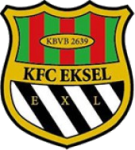 Wedstrijdverslag  : 
SV Breugel pakt meteen de 3 punten op de ‘tweede’ speeldag van de competitie.
Maar het jonge team van FC Eksel B liet zien dat het over veel voetballend vermogen  beschikken en zo had SVB zijn handen meer dan vol in deze wedstrijd.

Bij de start van de wedstrijd waren de bezoekers meteen gevaarlijk via een corner.  Deze werd maar nipt voorlangs gekopt.  Breugel werd dus meteen wakker geschud in de beginfase van deze wedstrijd.  Naarmate de eerste helft vorderde kreeg de thuisploeg meer greep op de wedstrijd, maar de precisie ontbrak om de laatste beslissende pas of actie te maken.  De bal had ondertussen wel al eens op de stip gelegd kunnen worden voor SVB toen Pieter Van Nerum op de hielen werd getrapt binnen de 16 meter. In minuut 35 kreeg Breugel dan toch het deksel op de neus. Na een vlijmscherpe aanval van de bezoekers langs de flank volgde een harde lage voorzet die vervolgens tegenvoets binnen werd getrapt door het nr. 7 van Eksel (0 – 1).  Breugel een beetje van slag en kreeg in de rest van de eerste 45 minuten geen echte doelkansen meer bij elkaar gevoetbald.
De rust bracht soelaas, want Breugel begon zeer gedreven aan de 2e helft. Er werd meteen druk gezet en de bezoekers werden op hun eigen helft vastgezet.  En geel-rood werd beloond voor hun harde werk.  Uitstekende voorzet vanop de rechtse flank van Jarno Verberne werd door Pieter Van Nerum netjes voorbij de doelman gekopt (1 – 1).  Erop en erover dachten onze jongens en drie minuten later ging de bal dan wél op de stip.  Nu werd de fout in de 16 op de spits Pieter Van Nerum wel bestraft en mocht  kapitein Martijn Geens de bal vanop de stip onhoudbaar tegen de doelnetten trappen (1 – 2).  De groen-rode moesten terug vol aan de bak en ze herstelde het evenwicht in de wedstrijd.  De wedstrijd werd steviger en dit resulteerde in een paar gele kaarten. Bij Breugel was Pieter Bloemen het kind van de rekening toen hij na enkele stevige fouten uiteindelijk tweemaal de gele kaart onder zijn neus kreeg geduwd. SVB verder met 10 man.  Eksel was nog éénmaal gevaarlijk. Maar de snelle Ekselse spits werd teruggehaald door Niels Winters die een prachtige, maar risicovolle,  tackle deed binnen de eigen 16 en daardoor de angel uit deze aanval haalde.  Met veel karakter werd de overwinnig door SV Breugel over de meet getrokken en kunnen de eerste 3 punten op de tabellen bijgeschreven worden.
Opstelling: Matthias Scheelen, Martijn Geens, Niels Winters, Sven Droeshout (76’), Jarno Verberne, Raf Theunissen, Jordy Theunis, Kevin Teirlinck (55’), Pieter Van Nerum (80’), Dimitri Grégoir, Pieter BloemenWisselspelers: Supnahat Boonphan, Niels Lemmens (’80), Kurt Loenders (’55), Björn Nijssen (’76)
Doelpunten  : 1 – 0 (35’), 1 – 1 (62’) Pieter Van Nerum, 2 – 1 (65’) Martijn GeensGele kaart  : Jarno Verberne, Pieter Bloemen (2x)Rode kaart  : Pieter Bloemen (2x geel)
Scheidsrechter  : Danny LeekensTrainer: Jürgen Corstjens (T1), Maarten Jongeneelen (T2), Guy Cortens (KT)Afgevaardigde: Guido WienenVerzorger: Johan ScheelenToeschouwers: 215Voorbereidingswedstijden:05/09/2020 – 19h30 : FC Helson Helchteren - SV Breugel 2 - 129/08/2020 – 20h00 : SV Breugel – Sparta Lille  4 - 026/08/2020 – 19h30 :  Racing Peer - SV Breugel 2 - 122/08/2020 – 18h00 :  SV Breugel – FC Turkse Rangers  2 – 719/08/2020 – 19h30 :  Kadijk SK - SV Breugel  4 - 0